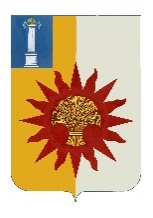 АДМИНИСТРАЦИЯ  МУНИЦИПАЛЬНОГО ОБРАЗОВАНИЯ«НОВОМАЛЫКЛИНСКИЙ РАЙОН» УЛЬЯНОВСКОЙ ОБЛАСТИПОСТАНОВЛЕНИЕ                                                                                                              		 №  ____                                                                                                                       Экз. № ___Об              утверждении             состава муниципальной   комиссии   по   деламнесовершеннолетних и защите их правмуниципального                 образования«Новомалыклинский                   район»Во исполнении постановления администрации муниципального образования «Новомалыклинский район» от 14.02.2023 № 72 «О муниципальной комиссии по делам несовершеннолетних и  защите их прав муниципального образования «Новомалыклинский район» Ульяновской области, постановляю:	1. Утвердить состав муниципальной комиссии по делам несовершеннолетних и защите их прав муниципального образования «Новомалыклинский район» Ульяновской области (приложение).	2. Признать утратившим силу  постановление администрации муниципального     образования    «Новомалыклинский   район»    от  23.12.2022   № 711   «Об утверждении    состава   муниципальной        комиссии      по   делам несовершеннолетних    и     защите    их    прав    муниципального    образования«Новомалыклинский  район».3. Настоящее постановление  вступает в силу со дня его подписания.4. Контроль за исполнением данного постановления возложить на заместителя главы администрации- начальника управления социального развития администрации  муниципального образования «Новомалыклинский район» Гайнетдинову А.Г.Глава администрации муниципального образования «Новомалыклинский район»                                     Пуреськина А.Д.    УТВЕРЖДЕН     постановлением     администрации                                                                          муниципального          образования 							  «Новомалыклинский             район»      от  «___» _______20___г.   № ____Состав муниципальной комиссии по делам несовершеннолетних и защите их прав муниципального образования «Новомалыклинский район» Ульяновской области	Председатель комиссии:		 - Гайнетдинова А.Г. – заместитель главы администрации - начальник управления социального развития администрации муниципального образования «Новомалыклинский район».	Заместители председателя:	- Кудряшова Н.И. – начальник муниципального учреждения Управление образования администрации муниципального образования «Новомалыклинский район»;		- Карташова О.Л. –  начальник отдела по опеке и попечительству в отношении несовершеннолетних муниципального учреждения  Управление образования администрации муниципального образования «Новомалыклинский район».	Ответственный секретарь: 	- Захарова М.В. – главный специалист – эксперт  отдела по обеспечению деятельности муниципальной комиссии  по делам несовершеннолетних и защите их прав администрации муниципального образования «Новомалыклинский район», член комиссии.		Члены комиссии:		- Балакин Д.В. – руководитель филиала областного государственногоказенного  учреждения  Кадровый центр Ульяновской области в Новомалыклинском районе (по согласованию);	- Сударев А.М. – начальник пункта полиции (дислокация с. Новая Малыкла) МО МВД России «Димитровградский» (по согласованию);	- Сенина М.А.  – инспектор  по делам несовершеннолетних пункта полиции (с. Новая Малыкла) межмуниципального отдела Министерства Внутренних дел России «Димитровградский» капитан полиции (по согласованию);	- Исхакова Л.Н. – исполняющий обязанности начальника отдела по делам культуры администрации муниципального образования «Новомалыклинский район»;	- Макарова Н.В. – ведущий методист  по работе с молодежью Муниципального казенного учреждения культуры «Межпоселенческая Библиотечная Система» (по согласованию);			 	- Злобин В.Н. – начальник отдела по делам гражданской обороны, чрезвычайных ситуаций и взаимодействию с правоохранительными органами администрации муниципального образования «Новомалыклинский район»;	- Минеева О.А. -  заместитель начальника отдела социальной поддержки, ветеранов, инвалидов и семей с детьми областного государственного казенного учреждения социальной защиты населения Ульяновской области по Новомалыклинскому району (по согласованию);	- Цветкова С.А.– главный-специалист эксперт отдела реализации социальных гарантий  Департамента Министерства социального развития Ульяновской области в городе Ульяновске (по согласованию);	- Попова А.Н. – главный специалист – эксперт отдела по опеке и попечительству в отношении несовершеннолетних муниципального учреждения  Управление образования администрации муниципального образования «Новомалыклинский район»;			- Лисицина Е.С.  – начальник отдела  по воспитательной работе муниципального бюджетного учреждения  «Центр обеспечения муниципальной системы образования» (по согласованию);		- Бурмистрова Л.Н. – директор муниципального учреждения дополнительного образования Новомалыклинский районный центр внешкольной работы «Алые паруса» (по согласованию);	- Имакаева М.Р. - врач - педиатр участковый государственного  учреждения здравоохранения «Новомалыклинская  районная больница» (по согласованию).			- Крымкин Н.И – начальник отдела по делам спорта администрации муниципального образования «Новомалыклинский район»;		-Тутарова И.В.- специалист по социальной работе областного государственного автономного учреждения социального обслуживания «Центр социально-психологической помощи семье и детям» в муниципальном образовании «Новомалыклинский район» Ульяновской области (по согласованию);		- Поршнева Н.В. – специалист 1 разряда отдела по обеспечению деятельности муниципальной комиссии по делам несовершеннолетних и защите их прав администрации муниципального образования «Новомалыклинский район».		________________	